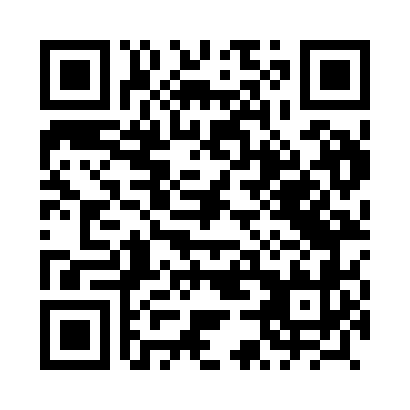 Prayer times for Baborow, PolandWed 1 May 2024 - Fri 31 May 2024High Latitude Method: Angle Based RulePrayer Calculation Method: Muslim World LeagueAsar Calculation Method: HanafiPrayer times provided by https://www.salahtimes.comDateDayFajrSunriseDhuhrAsrMaghribIsha1Wed3:035:2312:455:518:0810:192Thu2:595:2212:455:528:0910:213Fri2:565:2012:455:538:1110:244Sat2:535:1812:455:548:1210:275Sun2:505:1612:455:558:1410:306Mon2:465:1512:455:558:1510:337Tue2:435:1312:455:568:1710:368Wed2:405:1112:455:578:1810:399Thu2:375:1012:445:588:2010:4110Fri2:335:0812:445:598:2110:4411Sat2:305:0712:446:008:2310:4712Sun2:295:0512:446:018:2410:5113Mon2:285:0412:446:028:2610:5314Tue2:285:0212:446:038:2710:5315Wed2:275:0112:446:038:2910:5416Thu2:275:0012:446:048:3010:5417Fri2:264:5812:446:058:3110:5518Sat2:264:5712:456:068:3310:5619Sun2:254:5612:456:078:3410:5620Mon2:254:5512:456:078:3510:5721Tue2:244:5312:456:088:3710:5722Wed2:244:5212:456:098:3810:5823Thu2:244:5112:456:108:3910:5924Fri2:234:5012:456:108:4110:5925Sat2:234:4912:456:118:4211:0026Sun2:224:4812:456:128:4311:0027Mon2:224:4712:456:138:4411:0128Tue2:224:4612:456:138:4511:0129Wed2:224:4512:466:148:4611:0230Thu2:214:4412:466:158:4711:0331Fri2:214:4412:466:158:4811:03